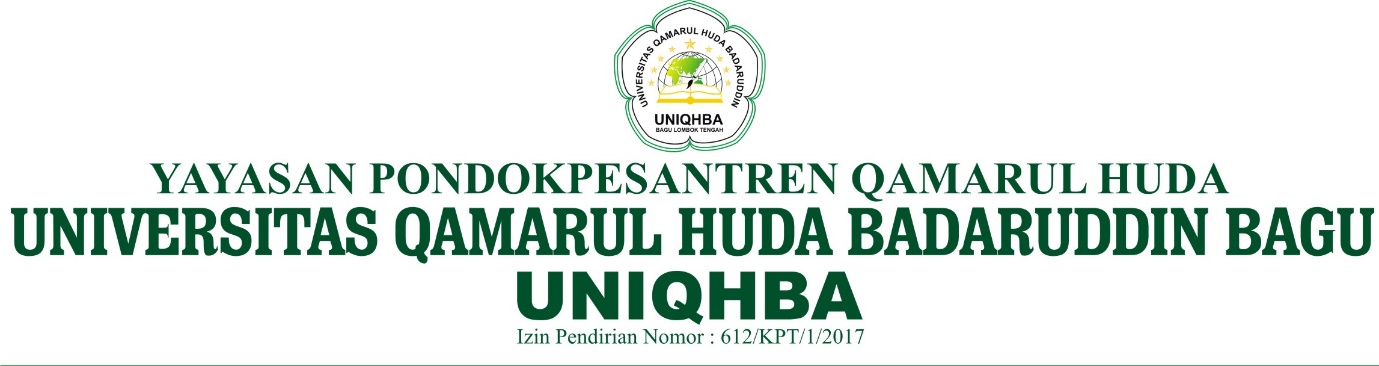 SURAT PERNYATAAN PEMBIMBING PUBLIKASI UNTUK PELAKSANAAN DESSIMINASI / SEMINAR MAHASISWAAssalamualaikum Wr. WbBerdasarkan penilaian kami terhadap karya tulis mahasiswaMaka bersama ini kami menyatakan:Kami sudah memeriksa dengan saksama manuskrip karya tulis ini.Kami menilai teknik dan substansi penulisan karya ini sudah memungkinkan untuk dipublikasikan di salah satu jurnal ilmiah di dalam atau di luar negeri (jika saat ini belum dipublikasi di jurnal).Karya tulis tersebut sudah layak untuk didessiminasikan / diseminarkan secara terbuka karena sudah memenuhi ketentuan pembuatan karya tulis ilmiah yang berintegritas.Kami BERSEDIA untuk bertanggungjawab baik secara akademik dan sosial atas publikasi karya tulis iniKami menyadari bahwa seminar mahasiswa ini akan dilakukan di level seminar nasional dengan arsip video presentasi yang dapat diakses oleh umum untuk selamanya, dan reputasi akademik kami dapat terdampak jika dikemudian hari ditemukan adanya unsur pelanggaran integritas akademik (seperti plagiarisme, fabrikasi data, dan atau kualitas karya tulis yang sub standar) dalam karya tulis ini.Demikian pernyataan dan dukungan kami ini dibuat sebagaimana mestinya. tempat, tanggal, tahunPembimbing 1: ____________________________      		 tanda tangan : ___________Pembimbing 2:  (Jika tidak ada pembimbing 2, baris ini dihapus   tanda tangan : ___________Nama:NIM:Angkatan:Judul Karya Tulis:Pembimbing Seminar:Waktu dan tempat SeminarKode Seminar